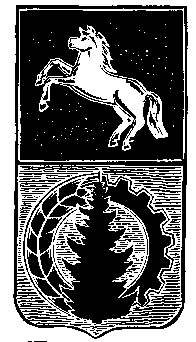 АДМИНИСТРАЦИЯ АСИНОВСКОГО РАЙОНАПОСТАНОВЛЕНИЕ12.07.2016                						                                         № 933г. АсиноОб утверждении проекта планировки и проекта межевания для строительства линейного объекта «Газопровод – отвод и ГРС в районе г. Асино Томской области»        Рассмотрев проект планировки и проект межевания для строительства линейного объекта «Газопровод – отвод и ГРС в районе г. Асино Томской области»,протокол публичных слушаний, заключение по результатам публичных слушаний проекту планировки и проекту межевания для строительства линейного объекта «Газопровод – отвод и ГРС в районе г. Асино Томской области» от 05.07.2016, руководствуясь ст.46 Градостроительного кодекса Российской Федерации, решением Думы Асиновского района от 24.12.2015 № 30 «О принятии полномочий»,               ПОСТАНОВЛЯЮ:       1. Утвердить проект планировки и проект межевания для строительства линейного объекта «Газопровод – отвод и ГРС в районе г. Асино Томской области» согласно приложению.       2. Настоящее постановление подлежит опубликованию в средствах массовой информации  и размещению на официальном сайте муниципального образования «Асиновский район» в информационно-телекоммуникационной сети «Интернет».         3. Настоящее постановление вступает в силу с даты его официального опубликования.       4. Контроль за исполнением настоящего постановления возложить на Первого заместителя Главы администрации Асиновского района по обеспечению жизнедеятельности и безопасности А.А. Юрченко.Глава Асиновского района                                                                            А.Е. ХаныговПриложение к постановлению администрации Асиновского районаот______________№_____________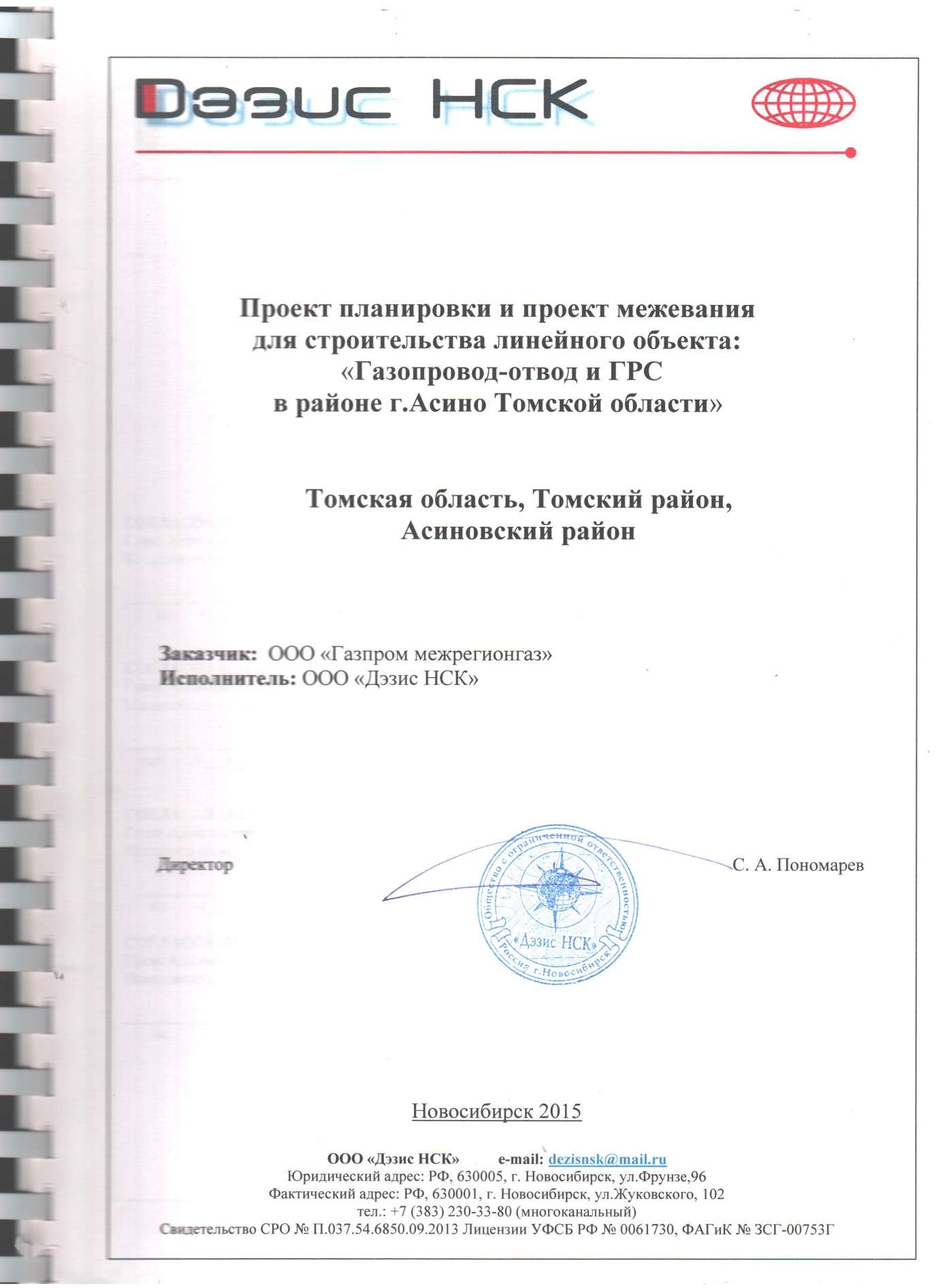 